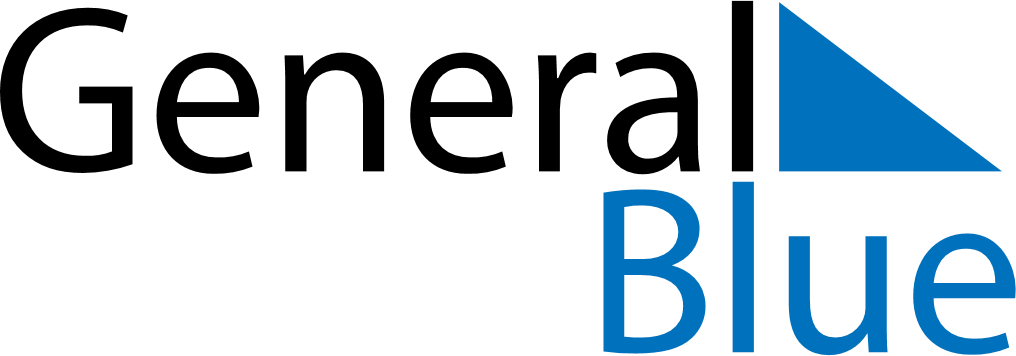 Japan 2020 HolidaysJapan 2020 HolidaysDATENAME OF HOLIDAYJanuary 1, 2020WednesdayNew Year’s DayJanuary 2, 2020ThursdayJanuary 2ndJanuary 3, 2020FridayJanuary 3rdJanuary 13, 2020MondayComing of Age DayFebruary 11, 2020TuesdayFoundation DayFebruary 23, 2020SundayEmperor’s BirthdayFebruary 24, 2020MondayEmperor’s Birthday (substitute day)March 20, 2020FridaySpring Equinox DayApril 29, 2020WednesdayShowa DayMay 3, 2020SundayConstitution DayMay 4, 2020MondayGreenery DayMay 5, 2020TuesdayChildren’s DayMay 6, 2020WednesdayConstitution Day (substitute day)July 23, 2020ThursdayMarine DayJuly 24, 2020FridaySports DayAugust 10, 2020MondayMountain DaySeptember 21, 2020MondayRespect-for-the-Aged DaySeptember 22, 2020TuesdayAutumnal Equinox DayNovember 3, 2020TuesdayCulture DayNovember 15, 2020SundaySeven-Five-Three FestivalNovember 23, 2020MondayLabor Thanksgiving DayDecember 25, 2020FridayChristmas DayDecember 31, 2020ThursdayNew Year’s Eve